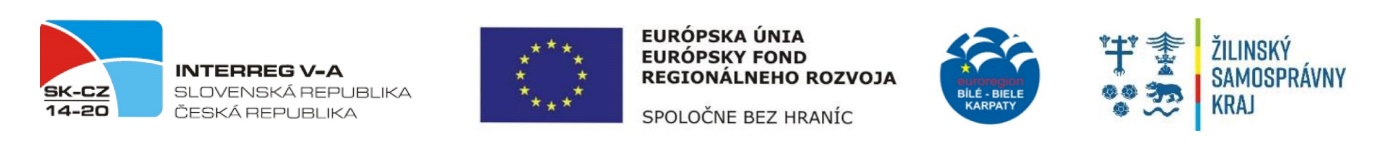 ČESTNÉ VYHLÁSENIEŽIADATEĽA MALÉHO PROJEKTU zo SR        Ja, dolupodpísaný/á (Uvedie sa meno a priezvisko osoby oprávnenej k zastupovaniu právnickej osoby), preukazujúci sa Uvedie sa číslo občianskeho preukazu alebo iného dokladu totožnosti a názov orgánu, ktorý ho vydal, narodený/á Uvedie sa dátum narodenia v Uvedie sa miesto narodenia, bytom Uvedie sa miesto trvalého bydliska, konajúci v mene právnickej osoby (Uvedie sa názov, IČO a sídlo právnickej osoby, ktorej sa toto vyhlásenie týka)čestne vyhlasujem vo vzťahu k malému projektu (Uvedie sa názov malého projektu),že subjekt, ktorý zastupujem nie je dlžníkom na daniach, že subjekt, ktorý zastupujem nie je dlžníkom na zdravotnom poistení a sociálnom poistení, že voči subjektu, ktorý zastupujem nie je vedené konkurzné konanie, reštrukturalizačné konanie, nie je v konkurze alebo v reštrukturalizácii (nevzťahuje sa na žiadateľov v zmysle § 2 zákona č. 7/2005 o konkurze a reštrukturalizácii a o zmene a doplnení niektorých zákonov), že subjekt, ktorý zastupujem má vysporiadané finančné záväzky z iných projektov financovaných z EŠIF a iných fondov, voči orgánom, ktoré prostriedky z týchto fondov poskytujú alebo nad nimi vykonávajú dohľad (CO,OA, atď...) že voči subjektu, ktorý zastupujem nie je vedený výkon rozhodnutia súdu, že subjekt, ktorý zastupujem nie je podnikom v ťažkostiach, že subjekt, ktorý zastupujem, neporušili zákaz nelegálnej práce a nelegálneho zamestnávania za obdobie 5 rokov predchádzajúcich podaniu žiadosti o NFP (v zmysle zákona č. 82/2005 Z. z. o nelegálnej práci a nelegálnom zamestnávaní v znení neskorších predpisov),že voči subjektu, ktorý zastupujem sa nenárokuje vrátenie pomoci na základe rozhodnutia Európskej komisie, ktorým bola pomoc označená za neoprávnenú a nezlučiteľnú so spoločným trhom, že predkladanému malému projektu nebol pridelený finančný príspevok z iného programu financovaného zo štátneho rozpočtu, štátneho fondu alebo iného programu financovaného zo zdrojov EÚ, že subjektu, ktorý zastupujem nebol právoplatne udelený trest zákazu prijímať dotácie alebo subvencie, trest zákazu prijímať pomoc a podporu poskytovanú z fondov EÚ alebo trest zákazu účasti vo verejnom obstarávaní podľa osobitého predpisu (§ 18 a 19 zákona č. 91/2016 Z. z. o trestnej zodpovednosti právnických osôb a o zmene a doplnení niektorých zákonov) (nerelevantné pre1), že žiadateľ bude zapísaný v registri partnerov verejného sektora (v súlade so zákonom č. 315/2016 Z. z. o registri partnerov verejného sektora a o zmene a doplnení niektorých zákonov), v prípade vydania rozhodnutia o schválení žiadosti o poskytnutí NFP, ak sa bude na žiadateľa vyššie uvedená povinnosť z predmetného zákona vzťahovať, že predkladaný malý projekt je v súlade s príslušnými právnymi predpismi Slovenskej republiky/ Českej republiky, EÚ a pravidlami stanovenými Programom, že spĺňam podmienky poskytnutia príspevku uvedené v príslušnej výzve, _________________________________________________________________________________1 Nerelevantné pre fyzické osoby a právnické osoby a to konkrétne Slovenská republika a jej orgány; iné štáty a ich orgány; medzinárodné organizácie zriadené na základe medzinárodného práva verejného a ich orgány; obce a vyššie územné celky; právnické osoby, ktoré sú v čase spáchania trestného činu zriadené zákonom; iné právnické osoby, ktorých majetkové pomery ako dlžníka nemožno usporiadať podľa § 2 zákona č. 7/2005 Z. z. o konkurze a reštrukturalizácii a o zmene a doplnení niektorých zákonov v znení neskorších predpisov.že subjekt, ktorý zastupujem má nehnuteľnosti (pozemky a stavby), prostredníctvom ktorých dochádza k realizácii malého projektu, vo výlučnom vlastníctve, alebo má k predmetným nehnuteľnostiam iné právo, na základe ktorého je oprávnený užívať všetky nehnuteľnosti, na ktorých má byť malý projekt realizovaný a tieto majetkovo-právne vzťahy budú zabezpečené počas realizácie malého projektu a zároveň počas obdobia udržateľnosti malého projektu, t. j. 5 rokov po ukončení realizácie aktivít malého projektu, že subjekt, ktorý zastupujem, ani jeho štatutárny orgán, ani žiadny člen štatutárneho orgánu, ani prokurista/i, ani osoba splnomocnená zastupovať daný subjekt v konaní o žiadosti o NFP neboli právoplatne odsúdení za niektorý z nasledujúcich trestných činov: trestný čin poškodzovania finančných záujmov ES (§261-§263 Trestného zákona SR),niektorý z trestných činov korupcie (§328 - § 336 Trestného zákona SR),trestný čin legalizácie príjmu z trestnej činnosti (§ 233 - § 234 Trestného zákona SR),trestný čin založenia, zosnovania a podporovania zločineckej skupiny (§296 Trestného zákona SR),trestný čin machinácie pri verejnom obstarávaní a verejnej dražbe (§ 266 až § 268 Trestného zákona SR),že subjekt, ktorý zastupujem má a bude mať dostatočné finančné prostriedky pre realizáciu malého projektu, na ktorý žiadam nenávratný finančný príspevok a na zaistenie financovania a spolufinancovania prislúchajúcej časti oprávnených výdavkov a všetkých neoprávnených výdavkov vzťahujúcich sa k malému projektu v zmysle žiadosti o NFP, a to vo výške uvedenej v žiadosti o NFP, a že mám dostatok finančných prostriedkov na zaistenie priebežnej realizácie malého projektu podľa stanoveného harmonogramu tak, aby nebola ohrozená implementácia malého projektu,že výstupy malého projektu a nadobudnutý majetok budú využívané počas doby udržateľnosti v súlade so schválenou žiadosťou o NFP, (aby počas doby udržateľnosti v malom projekte nebola identifikovaná štátna pomoc),   že subjekt, ktorý zastupujem si je vedomý skutočnosti, že na nenávratný finančný príspevok nie je právny nárok,že subjekt, ktorý zastupujem má schválený program rozvoja a príslušnú územnoplánovaciu dokumentáciu v súlade s ustanovením § 7 ods. 6 a § 8 ods. 6/ § 8a ods. 4 zákona o podpore regionálneho rozvoja (tento bod je relevantný iba pre subjekty územnej samosprávy),že žiadosť o NFP, ktorú predkladám, nebola schválená z iných verejných zdrojov, ani zároveň neprebieha na inom subjekte schvaľovanie žiadosti o NFP s rovnakými výdavkami, ktoré by nebolo ku dňu predloženia tejto žiadosti o NFP ukončené právoplatným rozhodnutím o žiadosti o NFP.  Na oprávnené výdavky, ktoré sú predmetom tejto žiadosti o NFP v minulosti nebol poskytnutý príspevok z verejných prostriedkov ani z Recyklačného fondu,že súhlasím so správou, spracovaním a uchovávaním všetkých uvedených osobných údajov v súlade so zák. č. 18/2018 Z. z. o ochrane osobných údajov a o zmene a doplnení niektorých zákonov pre účely implementácie príslušného projektu FMP a programu cezhraničnej spolupráce,ak svojou činnosťou, resp. opomenutím konania spôsobím poškodenie životného prostredia, vykonám na vlastné   náklady také opatrenia, ktoré predchádzajú znečisťovaniu alebo poškodzovaniu životného prostredia, prípadne tieto nežiaduce negatívne vplyvy vlastnej činnosti minimalizujú na úroveň, ktorá je prípustná z hľadiska osobitných predpisov (prípustné limity znečisťovania ovzdušia, vody, pôdy a pod.),ak spôsobím závažné poškodenie alebo znečistenie životného prostredia, v súlade s príslušným všeobecne záväzným právnym   predpisom na vlastné náklady toto znečistenie,  prípadne poškodenie, odstránim a uvediem životné prostredie do pôvodného stavu, prípadne do stavu, ktorý v čo najmenšej miere poškodzuje životné prostredie a znečisťuje jednotlivé jeho zložky, po ukončení realizácie aktivít malého projektu budem informovať Správcu FMP, či boli voči mne uplatnené ekonomické alebo fiškálne nástroje, najmä pokuty a poplatky, resp. iné sankčné mechanizmy podľa uplatňovania zásady „znečisťovateľ platí“,som si je vedomý, že dodržiavanie vyššie uvedených povinností môže Správca FMP v súčinnosti s gestorom HP UR, príp. s inými oprávnenými orgánmi verejnej správy overiť na začiatku malého projektu, počas implementácie malého projektu, pri ukončení malého projektu aj v období udržateľnosti malého projektu,prehlasujem, že subjekt, ktorý zastupujem, súhlasí s poskytnutím informácií o malom projekte tretím stranám v súvislosti s konaním o žiadosti o NFP, ktoré vykonáva Správca FMP.         	Žiadateľ si je vedomý právnych dôsledkov nepravdivého vyhlásenia o skutočnostiach uvedených v predchádzajúcom odseku, vrátane prípadných trestnoprávnych dôsledkov (§ 221 - Podvod, § 225 – Subvenčný podvod, § 261 – Poškodzovanie finančných záujmov Európskej únie Trestného zákona).Dátum:Podpis:Pečiatka: